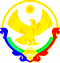 РЕСПУБЛИКА  ДАГЕСТАНМУНИЦИПАЛЬНЫЙ  РАЙОН «ЦУНТИНСКИЙ РАЙОН»   инд. 368412   Республика Дагестан, Цунтинский район    с. Кидеро                        тел.  55-06-25от  « ___ » ______________  201___г.                                                                      №_______________
РАСПОРЯЖЕНИЕ 	От 06  июня 2016 г.	№_____О введении режима повышенной готовностина территории МР «Цунтинский район»           По данном ЦУКС ГУ МЧС России по РД прогнозу погоды на территории района с 07 по 09 июня 2016 года ожидается ливневые дожди с градом и шквалистое усиление ветра от 18 до 23 метров в секунду, что может вызывать сходы селей, активизацию оползней, усиление камнепадов по автодорогам на всей территории района.           В целях повышения готовности к реагированию на возможные  чрезвычайные ситуации на территории МР «Цунтинский район» распоряжаюсь:Ввести на территории Цунтинского района с 07 июня 2016 года по 09 июня 2016 года  режим повышенной готовности для органов управления и сил Цунтинского территориального звена  Дагестанской республиканской подсистемы единой государственной системы предупреждения и ликвидации чрезвычайных ситуаций.Управделами администрации района довести настоящее распоряжение до глав администраций сельских поселений и руководителей учреждений образования и здравоохранения.Отделу СМИ и ИТО  разместить  распоряжение в сети Интернет,  на официальном сайте администрации МР «Цунтинский район».Глава МР «Цунтинский район»	         П.Ш.  Магомединов